1. K čemu slouží parky?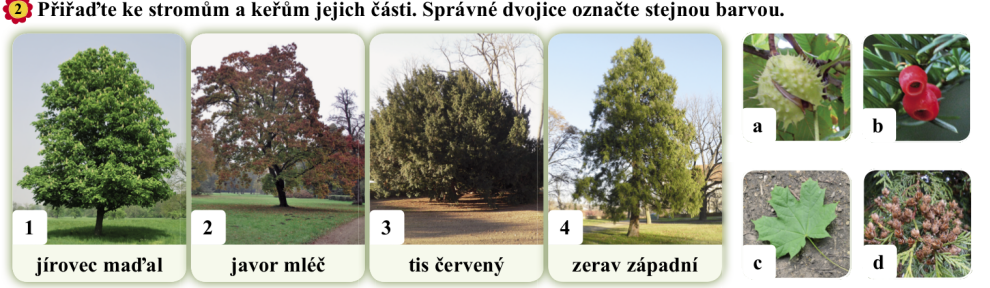 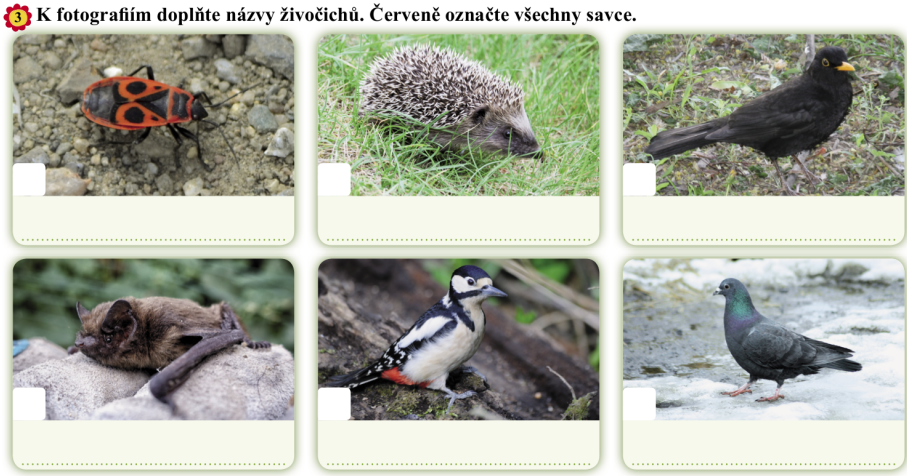 4. Doplň písmena do názvů živočichů žijících v parku a spoj živočichy s jejich potravou.straka_oud ve_ký                semena a zbytky lidské potravy     holu_  dom_cí                       larvy dřevokazného hmyzu, semena stromůnetop_r  hv_zdavý               šťávy z rostlinrum_nice  posp_lná             komáři, noční motýli   5. Pokus se nakreslit jednoho živočicha z parku, který se ti líbí. Najdi o něm na internetu nějakou zajímavost.            